.Sequence as followsA,B(restart),A,A,A,B,A,A,A,B,(TAG),B,A,AB pattern shall always face the 6:00 wallA sequenceStep hitch x3, ¼ turn jazz boxhip bumps x2, hip rolls x2Syncopated weave, touch, ¼ turn, ½ turn, hop hopPivot turn x2, jazz box ½ turnB sequenceKick and point x2, step rock recover x2Chug x4, step rock recover x2*the section above can also be danced with hip wiggles making a rotation**RESTART* during first B sectionChug x4, step chest pop x2, close chest pop x2*the section above can also be danced with hip wiggles making a rotation*Chug x4, step chest pop x2, close chest pop x2*the section above can also be danced with hip wiggles making a rotation**TAG* (Starts facing front wall)Full turn Left clap, full turn Right clapJump out, cross, unwind, body roll x2Syncopated weave chest pop x2Out, out, slap, jump, shakeEasier than it looks, hope you all enjoy.There is also a clean cut version of this track.Last Update - 5th July 2014Off The Chain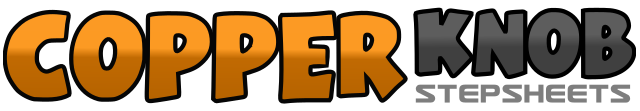 .......Count:64Wall:2Level:Phrased Intermediate / Advanced.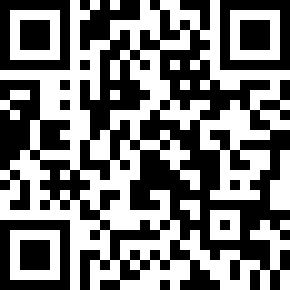 Choreographer:Fred Whitehouse (IRE) - June 2014Fred Whitehouse (IRE) - June 2014Fred Whitehouse (IRE) - June 2014Fred Whitehouse (IRE) - June 2014Fred Whitehouse (IRE) - June 2014.Music:Can't Believe It (feat. Pitbull) - Flo RidaCan't Believe It (feat. Pitbull) - Flo RidaCan't Believe It (feat. Pitbull) - Flo RidaCan't Believe It (feat. Pitbull) - Flo RidaCan't Believe It (feat. Pitbull) - Flo Rida........1-2step RF forward, hitch R knee (also scooting LF forward) travel forward to 12.00&-3step RF down, hitch R knee (also scooting LF forward) travel forward to 12.00&-4step RF down, hitch R knee (also scooting LF forward) travel forward to 12.005-6step RF across L, step LF to side7-8¼ turn R stepping RF to R side, close LF next to R.1-2touch RF to R diagonal pushing hip forward, close RF next to L.3-4touch LF to L diagonal pushing hip forward, close LF next to R5-6step RF to R as you roll your hips from L to R ( add a little hip bop at end of roll)7-8step LF to L as you roll your hips from R to L ( add a little hip bop at the end of roll)   facing 3.001-2step RF to R side, step LF behind R&-3step RF to R side, cross LF over R&-4step RF to R side, touch LF behind R (snap finger as you to look right)5-6¼ L stepping LF forward (12.00) ½ turn L stepping RF back (6.00)7-8¼ turn L hopping with both feet together (3.00) ¼ turn L hopping with both feet together (12.00)1-2step RF forward, pivot ½ turn L (weight on LF) (6.00)3-4step RF forward, pivot ½ turn L (weight on LF) (12.00)5-6step RF forward, step LF back diagonal7-8½ turn R, stepping RF forward (6.00) close LF next to R1&2kick RF forward, place RF next to L, point LF to L side3&4kick LF forward, place LF next R, point RF to R side5&6cross RF over L, rock LF to L side, recover onto RF7&8cross LF over R, rock RF to R side, recover onto LF1-21/8 turn L stomping RF forward (popping R should forward) 1/8 turn L stomping RF forward (popping R shoulder forward)3-4repeat counts 1-2 this should complete ½ turn5&6cross RF over L, rock LF to L side, recover onto RF7&8cross LF over R, rock RF to R side, recover onto LF1-21/8 turn L stomping RF forward (popping R should forward) 1/8 turn L stomping RF forward (popping R shoulder forward)3-4repeat counts 1-2 this should complete ½ turn5-6step RF forward ,(angle body to L diagonal) popping chest x2 (feet should be apart)7-8close LF next , pop chest x21-21/8 turn L stomping RF forward (popping R should forward) 1/8 turn L stomping RF forward (popping R shoulder forward)3-4repeat counts 1-2  this should complete ½ turn5-6step RF forward ,(angle body to L diagonal) popping chest x2 (feet should be apart)7-8close LF next , pop chest x21-4full turn L stepping L,R,L, touch RF next to L, clap5-8full turn R stepping R,L,R touch LF next to R, clap1-4jump both feet apart, jump both feet cross (RF over L) unwind ½ Left over 2 counts5-8body roll to Right over 2 counts, body roll to Left over 2 counts (weight on LF)1-2step RF forward diagonal, step LF behind R&-3step RF forward diagonal, close LF next to R&-4chest pop5-6step LF forward diagonal, step RF behind L&-7step LF forward diagonal, close RF next to L&-8chest pop1-2step RF out,  step LF out3-4bend forward and slap the floor, recover5-6jump both feet together, hold7-8shimmy on the spot